“Когато мислеше, че не те гледам..”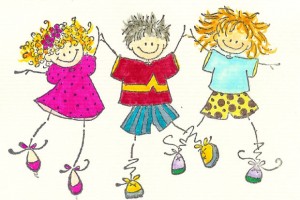 
/ автор: Mary Rita Schilke Korzan / Съобщението, което всеки възрастен трябва да прочете, защото децата наблюдават и правят това, което ти правиш, а не това, което казваш.


- Когато мислеше, че не те гледам, аз видях, че закачи първата ми картина на хладилника и веднага поисках да нарисувам друга.
- Когато мислеше, че не те гледам, аз видях как нахрани изгубено коте и научих, че е добре си мил с животните.
- Когато мислеше, че не те гледам, аз видях как направи любимата ми торта за мен и научих, че малките неща могат да бъдат най-специалните неща в живота.
- Когато мислеше, че не те гледам, аз чух как каза една молитва и аз знаех, че някъде има Бог, с когото винаги мога да говоря и се научих да вярвам в Господ.
- Когато мислеше, че не те гледам, аз видях как приготви храна и я занесе на приятел, който беше болен и научих, че ние всички трябва да помагаме грижейки се един за друг.
- Когато мислеше, че не те гледам, аз видях как отдели от времето и парите си, за да помогнеш на хора, които нямат нищо и научих, че тези които имат нещо трябва да дават на тези, които нямат.
- Когато мислеше, че не те гледам, аз видях как се грижиш за нашата къща и всеки в нея и научих, че трябва да се грижим за това, което ни е дадено.
- Когато мислеше, че не те гледам, аз видях как се справяш с отговорностите си, дори когато не се чувстваш добре и научих, че би трябвало да бъда отговорен когато порастна.
- Когато мислеше, че не те гледам, аз видях сълзите в очите ти и научих, че понякога биваш наранен, но няма нищо страшно в това да поплачеш дори.
- Когато мислеше, че не те гледам, аз видях как се безпокоиш и исках да бъда всичко онова, което бих могъл да съм.
- Когато мислеше, че не те гледам, аз научих най-много от уроците на живота, които трябва да знам, за да бъда един добър и творчески човек, когато порасна.
- Когато мислеше, че не те гледам, аз те погледнах и исках да ти кажа “Благодаря!” за всички онези неща, които видях, когато ти си мислеше, че не те гледам.
Изпращам това на всички онези хора, които зная, че правят толкова много за другите Замислете се, родители! Не е ли така?